“For a nation to try to tax itself into prosperity is like a man standing in a bucket and trying to lift it with the handle” Winston ChurchillCGA SEB GRADERINGDie CGA is onlangs deur ‘n SEB-oudit- en verifiëringsproses. Dit het tot gevolg gehad dat CGA 'n vlak 4 - Kategorie A SEB-sertifikaat onder die Landbousektor se telkaart ontvang het.Produsente wat heffings aan die CGA betaal, kan hierdie betalings vir hul eie SEB-telling en -gradering gebruik. Produsente sal SEB punte verdien onder die Onderneming- en Verskaffer-ontwikkelingsafdeling van die gewysigde Agri SEB-telkaart wat op hul heffing betalings aan die CGA gebaseer is.Die SEB-sertifikaat is op die CGA-webwerf onder “Current Affairs”, beskikbaar.CGA ROADSHOWS 2018Om aanbieders van Port Elizabeth, Kaapstad, Pretoria, Durban, Pietermaritzburg en Nelspruit almal in een plek op die regte tyd te kry, vereis presiese beplanning en Gloria Weare kry dit altyd reg. Die A-span van die CGA Groep (Tim Grout - CRI; Lukhanyo Nkombisa - CGA GDC; Jon Roberts - CGA CC; Clint Lawson - RBX; Jacomien de Klerk – Citrus Academy; Deon Joubert - CGA en ek) het op Maandag by Kaapstad Internasionaal vergader om met die eerste week van produsente roadshows te begin.Die eerste besoek was aan die pragtige wynstreek van die Boland. In die verlede is roadshows in hierdie streek swak bygewoon (by een vergadering in die verlede was die verhouding van CGA Groep se personeel tot die produsente 3:1, en daar was slegs 6 CGA Groep personeel). Hierdie streek het ‘n beduidende toename in die aanplant van sitrus getoon - en die bywoning getuig daarvan - Merlot Manor in Robertson was oor sy volle kapasiteit soos die produsente in getalle opgedaag het, met meer as vyftig produsente wat bygewoon het. Internasionale varsprodukte kommentator en media reus Chris White, wat oral na almal in die wêreld reis, het een maal gesê dat hy die gesondheid van 'n bedryf meet aan die aantal jong mense in die gehoor. As jy na die bywoning in Robertson kyk, kan mens met veiligheid sê dat die sitrusbedryf in die Boland baie gesond is. Die Roadshows laat die personeel van die CGA Groep toe om te bespreek met watter aktiwiteite hulle besig is, terugvoer van produsente oor hul uitdagings en geleenthede te kry en inligting en ondervinding te deel. Die braai wat deur Felco geborg is, was 'n geleentheid om verder te netwerk.Dinsdag se Roadshow in Citrusdal het meer as sestig produsente gelok. Hierdie streek is goed gevestig, en die aanbiedings is hiervolgens aangepas. Weereens was dit merkbaar dat onder die ervare sitrusprodusente, die aantal jongmense wat tot die bedryf gelok word, toeneem. Daar was goeie terugvoer oor die inligting wat aangebied is, gevolg deur 'n braai in die pragtige omgewing van die Piekenierskloof Hotel. Sitrusprodusente kies om in van die mooiste plekke in Suider-Afrika te boer.Woensdag was ‘n dag van RY - al agt ure daarvan. Van Citrusdal het ons noord gery; verby Clanwilliam, verby VanRynsdorp en op met die VanRhynspas, deur die hart van die veldblom-wêreld - Calvinia, deur Kenhardt en Keimoes na ons eindbestemming - Kakamas. In hierdie tyd van die jaar is dit moeilik om te glo dat die veld in kleure uitbars wanneer die reën kom; mag dalk nodig wees om die tyd van ons roadshows in die toekoms te verander! Water skep rykdom - en dit is baie duidelik as 'n mens Keimoes nader en die magtige Oranjerivier oorsteek. Die groen van die wingerde (met 'n smeersel van sitrus) ondersteun 'n lewendige en bruisende stedelike ontwikkeling; wat sal met die plattelandse ekonomie van hierdie klein dorpe gebeur, as dit versteur moet word deur idiotiese beleide of klimaatsrampe?Die SABC se weervoorspelling het getoon dat Upington op Donderdag die warmste plek in die land was - maar produsente in hierdie deel van die land is daaraan gewoond. Die Produsente Roadshow by Lake Grappa is goed bygewoon met meer as vyftig produsente. Die weer het goed met die warm gasvryheid van die Oranjerivier se produsente saam gegaan.  Dankie vir Inteligro se borgskap, ons kon met 'n heerlike braai en ‘n “koue” ontspan.Roadshows gaan volgende week voort: Besoek www.cga.co.za vir meer besonderhede. Almal: Maandag 5 Maart 14:30 - 17:30, Limpoporivier / Zimbabwe, Musina Hotel en Nkwalini Boeresaal; Dinsdag 6th - 14: 30 -17: 30, Letsitele, The Junction en Swaziland Tambuti; Woensdag 7th  - 14:30 -17:30, Hoedspruit, Die Hengel Klub en Nelspruit CRI Raadsaal; Donderdag 8th - 14:30 -17:30, Senwes Maroela Game Trials en Onderberg Riverside Plaas Raadsaal. RSVP asseblief na gloria@cga.co.za.CGA wil graag diegene bedank wat dit deur hul borgskappe moontlik gemaak het om na die roadshows te sosialiseer - Nedbank (Sondagsrivier en Patensie); Felco (Boland); Inteligro (Oranjerivier); Absa (Oos-Kaap Midlands) Mac Intermodal (Limpoporivier / Zimbabwe); Rivier Bioscience (Letsitele); Hoedspruit Boereklub (Hoedspruit); Kaap Agri (Nelspruit) en Novon / Arysta (Senwes).DIE CGA GROEP VAN MAATSKAPPYE (CRI, RIVER BIOSCIENCE, XSIT, CGA CULTIVAR COMPANY, CGA GROWER DEVELOPMENT COMPANY & CITRUS ACADEMY) WORD DEUR SUIDER-AFRIKA SE SITRUSPRODUSENTE BEFONDS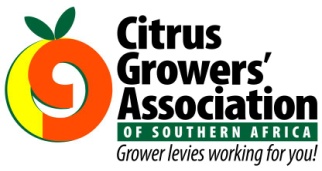 